TIPS FOR CONVENTION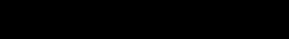 FOR STUDENTS•Name tags are required for entry to all contests without exception.You may only enter classrooms and other areas at the times listed in the program. •Never go anywhere alone; use the buddy system •Come early to academic testing, bring a pencil, and listen for proper test codes. •Pick up all Graphic Arts projects, scrapbooks, and publicity notebooks at the scheduled time.FOR SPONSORS•Any questions or problems can be addressed in the Contest Oﬃce, 700 Conference Room. • Refreshments are available in the Hospitality Room, located in the Staff Break Room of the Main Building._ _ _ _ _ _ _ _ _ _ _ _ _ _ _ _ _ _ _ _ _ _ _ _ _ _ _ _ _ _ _ _ _ _ _ _ _ _ _ _ _ _ _ _ _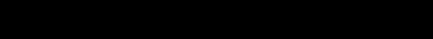 MAXIMAS GRATIAS VOBIS AGIMUSThe North Carolina Junior Classical League thanks Walter Hines Page High School for hosting us and the Page Latin Club. We also thank the sponsors and chaperones who have made this in-person convention possible again! We thank the Senior Classical League for their contributions to Olympika and other convention events._ _ _ _ _ _ _ _ _ _ _ _ _ _ _ _ _ _ _ _ _ _ _ _ _ _ _ _ _ _ _ _ _ _ _ _ _ _ _ _ _ _ _ _ _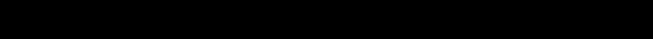 NATIONAL JUNIOR CLASSICAL LEAGUE CONVENTIONIf you enjoy North Carolina JCL State Convention, consider registering as part of the North Carolina delegation to the National Convention, which will take place this summer from July 24 – July 30, 2022 at University of Louisiana, Lafayette. See njcl.org for details.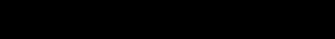    NC Classical AssociationTeachers: The North Carolina Classical Association (NCCA) is the state conference of University Classicists and K-12 Latin and Greek teachers. Our purpose is to provide opportunities for continuing education and the exchange of pedagogical innovations between collegiate and secondary educators. There are many wonderful opportunities provided by NCCA. Consider joining today!North CarolinaJunior Classical League    State Convention                LXIX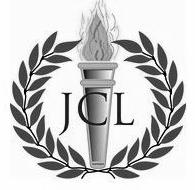 Walter Hines Page High SchoolApril 23, 2022Cantantes licet usque (minus via laedit) eamus.Let us go singing as far as we go—the road will be less tedious- Vergil, Eclogues 9.64                        SCHEDULE OF EVENTS 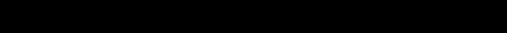 PlPLEDGE OF ALLEGIANCE:Fidem meam obligo vexillocivitatum Americae foederatarumet rei publicae pro qua stat uninatione Deo ducente nondividendae cum libertateiustitiaque omnibus.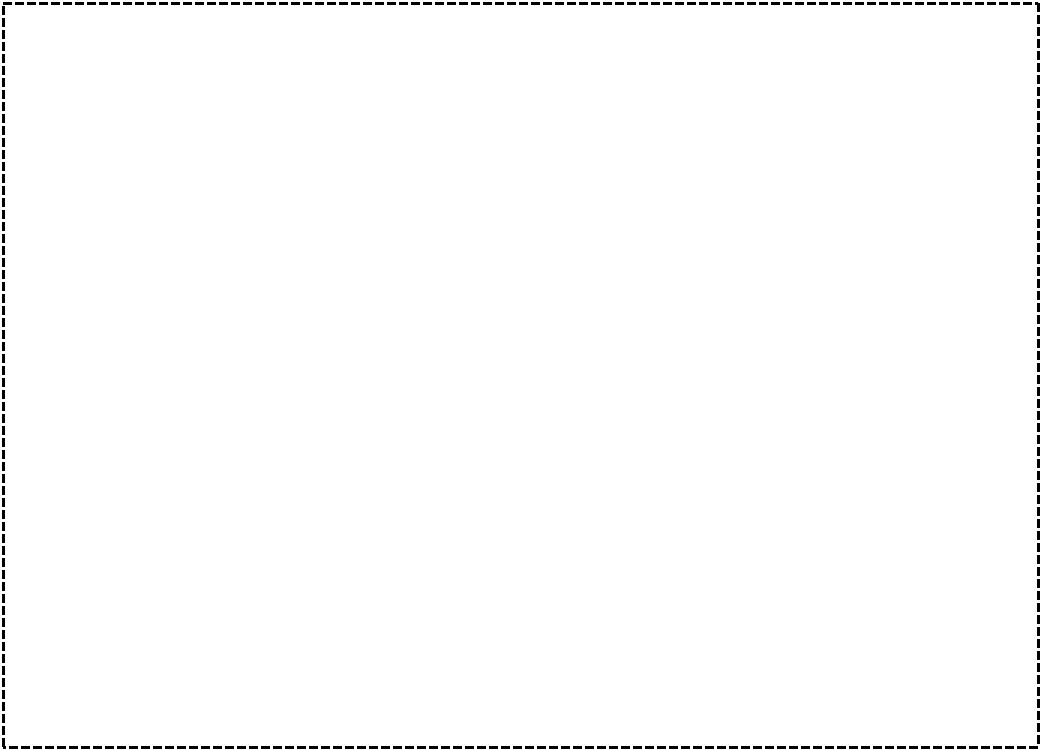 NCJCL Executive Board, 2021-2022Student OﬃcersPresident: Katrina Hu, Gallant Griffins1st Vice President: Iris Henry, North Carolina School of Science and Mathematics
2nd Vice President:  Brooklyn Bakal, Franklin Academy
Parliamentarian: Charles Miller, Thales Academy Apex
Communications Coordinator: Olivia Cole, North Carolina School of Science and Mathematics
Historian:  Lauren Liu, Gallant Griffins
Torch Editor: Ashley Dowdney, T.C. Roberson High School
Executive Board Sponsors State Chair/Membership Coordinator: Ben Henkel, Queens Grant High SchoolState Convention Coordinator: Travis King, Page High SchoolTreasurer:  Charles McCants, St. Thomas More AcademyFall Forum Coordinator:  Lee Harris, West Forsyth High SchoolCertamen Coordinator:  Phil Swanger, Thales Academy RolesvilleSponsor:  Will Begley, Thales Academy Rolesville
Sponsor: Melissa Lido, Riverside High SchoolSponsor: David Moss, Franklin AcademySponsor: Chris Semper, TC Roberson9:00-10:45CONVENTION CHECK-INAuditorium Lobby9:00-10:45GRAPHICS ARTS DROP OFFMedia Center, Main Building9:00-10:45SCRAPBOOK DROP OFFMedia Center, Main Building10:00-10:15SPIRIT COMPETITIONAuditorium10:15-10:45OPENING ASSEMBLYAuditoriumCALL TO ORDER: Katrina Hu, NCJCL PRESIDENTCALL TO ORDER: Katrina Hu, NCJCL PRESIDENTWELCOME: Ben Henkel, STATE CHAIR/MEMBERSHIP COORDINATORWELCOME: Ben Henkel, STATE CHAIR/MEMBERSHIP COORDINATORROLL CALL: Iris Henry, NCJCL 1st VICE PRESIDENT ROLL CALL: Iris Henry, NCJCL 1st VICE PRESIDENT PLEDGE OF ALLEGIANCE: Maddie Hamuka, Page High SchoolPLEDGE OF ALLEGIANCE: Maddie Hamuka, Page High SchoolHONOR PLEDGE: Olivia Cole, NCJCL SECRETARYHONOR PLEDGE: Olivia Cole, NCJCL SECRETARYOLYMPIKA OATH: Lauren Liu, NCJCL HISTORIANSOLYMPIKA OATH: Lauren Liu, NCJCL HISTORIANSSPIRIT AWARDS:  Iris Henry, NCJCL 1st  VICE PRESIDENTSPIRIT AWARDS:  Iris Henry, NCJCL 1st  VICE PRESIDENTANNOUNCEMENTS: Travis King, NCJCL STATE CONVENTION COORDINATORANNOUNCEMENTS: Travis King, NCJCL STATE CONVENTION COORDINATORADJOURNMENT: Katrina Hu, NCJCL PRESIDENTADJOURNMENT: Katrina Hu, NCJCL PRESIDENT11:00-12:00Academic TestingCafeteria12:00LunchCafeteria12:30-4:00Service Project/GamesCafeteria12:30-1:30Certamen Semi-Finals Middle School709, Main Building12:30-1:30Certamen Semi-Finals Novice711, Main Building1:30-2:30Certamen Semi-Finals Intermediate709, Main Building1:30-2:30Certamen Semi-Finals Advanced711, Main Building12:30-2:30SKIT 705, Main Building12:30-3:30DRAMATIC INTERPRETATION AND LATIN ORATORY801, G WingDI and Oratory Holding Room802, G Wing12:30-2:30COSTUME CONTEST805, G Wing2:00-2:30CATAPULTPage Track2:00-4:00OLYMPIKAPage Track2:00-2:30Softball throw, 100m, mile2:30-3:00Frisbee throw, 4oom, 4x2003:00-4:00Relays3:30-5:30SIGHT LATIN READING900, 903 , G WingSight Latin Holding Room904, G Wing3:30-415CERTAMEN FINALS- MS & Novice705, Main Building4:30-5:15CERTAMEN FINALS- Intermediate705, Main Building5:30-6:15CERTAMEN FINALS- Advanced705, Main Building5:45- 6:30IMPROMPTU ARTMedia Center, Main Building6:15-6:45GRAPHIC ARTS/SCRAPBOOK PICKUPMedia Center, Main Building6:30-7:00CLOSING ASSEMBLYAuditorium